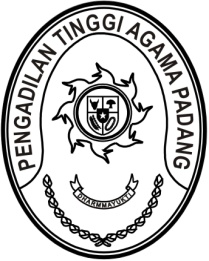 Nomor     	:	W3-A/           /KP.05.2/1/2022 	 4 Februari 2022Lampiran	:	-Perihal	:	Keterangan Sisa Cuti Tahunan		a.n. Dr.Abd.Hakim, M.H.IYth.Ketua Pengadilan Tinggi Agama Maluku UtaraAssalamu’alaikum, Wr. Wb.	Yang bertanda tangan di bawah ini Ketua Pengadilan Tinggi Agama Padang dengan ini menerangkan bahwa saudara: N a m a	: Dr.Abd.Hakim, M.H.IN I P		: 196108311987031003Pangkat/Gol	: Pembina Utama (IV/e)Jabatan	: Wakil Ketua Selama bertugas di Pengadilan Tinggi Agama Padang yang bersangkutan masih memiliki sisa cuti sebagai berikut :1. Cuti tahunan tahun 2021 sebanyak 4 (empat) hari kerja;2. Cuti tahunan tahun 2022 sebanyak 12 (dua belas) hari kerja.Demikianlah surat keterangan ini dibuat untuk dapat dipergunakan sebagaimana mestinya.WassalamKetua,Zein Ahsan